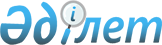 Об установлении квоты рабочих мест для лиц, освобожденных из мест лишения свободы и лиц, состоящих на учете службы пробации по Жанааркинскому району на 2018 год
					
			Утративший силу
			
			
		
					Постановление акимата Жанааркинского района Карагандинской области от 2 марта 2018 года № 13/04. Зарегистрировано Департаментом юстиции Карагандинской области 20 марта 2018 года № 4661. Утратило силу постановлением акимата Жанааркинского района Карагандинской области от 14 февраля 2019 года № 11/02
      Сноска. Утратило силу постановлением  акимата Жанааркинского района Карагандинской области от 14.02.2019 № 11/02 (вводится в действие со дня его первого официального опубликования).
      В соответствии c подпунктом 2) пункта 1 статьи 18 Уголовно-исполнительного кодекса Республики Казахстан от 5 июля 2014 года, подпунктом 7) статьи 18 Трудового кодекса Республики Казахстан от 23 ноября 2015 года, Законом Республики Казахстан от 23 января 2001 года "О местном государственном управлении и самоуправлении в Республике Казахстан", подпунктами 7), 8) статьи 9 Закона Республики Казахстан от 6 апреля 2016 года "О занятости населения", приказом Министра здравоохранения и социального развития Республики Казахстан от 26 мая 2016 года № 412 "Об утверждении Правил квотирования рабочих мест для трудоустройства граждан из числа молодежи, потерявших или оставшихся до наступления совершеннолетия без попечения родителей, являющихся выпускниками организаций образования, лиц, освобожденных из мест лишения свободы, лиц, состоящих на учете службы пробации" (зарегистрировано в Реестре государственной регистрации нормативных правовых актов № 13898) акимат Жанааркинского района ПОСТАНОВЛЯЕТ:
      1. Установить квоту рабочих мест:
      1) для лиц, освобожденных из мест лишения свободы, согласно приложению 1;
      2) для лиц, состоящих на учете службы пробации уголовно-исполнительной системы в Жанааркинском районе, согласно приложению 2.
      2. Контроль за исполнением настоящего постановления возложить на заместителя акима района Каната Шубаевича Кожукаева.
      3. Настоящее постановление вводится в действие со дня его первого официального опубликования. Перечень организаций, для которых устанавливается квота рабочих мест для трудоустройства лиц, освобожденных из мест лишения свободы Перечень организаций, для которых устанавливается квота рабочих мест для трудоустройства лиц, состоящих на учете службы пробации уголовно-исполнительной системы в Жанааркинском районе
					© 2012. РГП на ПХВ «Институт законодательства и правовой информации Республики Казахстан» Министерства юстиции Республики Казахстан
				
      Аким района

Ю. Беккожин
Приложение 1
к постановлению акимата
Жанааркинского района
от 2 марта 2018 года
№13/04
№
Наименование организации
Списочная численность работников (человек)
Размер квоты от списочной численнос ти работников (%)
Количество рабочих мест для лиц, освобожденных из мест лишения свободы (единиц)
1.
Товарищество с ограниченной ответственностью "Самга 2050"
97
1
1
2.
Коммунальное государственное предприятие "Жанаарка -Жылу"
169
1
2
3.
Товарищество с ограниченной ответственностью "Сарыарка - ENERGY"
112
2
2Приложение 2
к постановлению акимата
Жанааркинского района
от 2 марта 2018 года
№13/04
№
Наименование организации
Списочная численность работников (человек)
Размер квоты от списочной численности работников (%)
Количество рабочих мест для лиц, состоящих на учете службы пробации уголовно-исполнительной системы (единиц)
1.
Товарищество с ограниченной ответственностью "Самга 2050"
97
1
1
2.
Коммунальное государственное предприятие "Жанаарка -Жылу"
169
1
2
3.
Товарищество с ограниченной ответственностью "Сарыарка - ENERGY"
112
2
2